Goalkeepers Goalkeepers Goalkeepers 25 press ups15 press ups10 push ups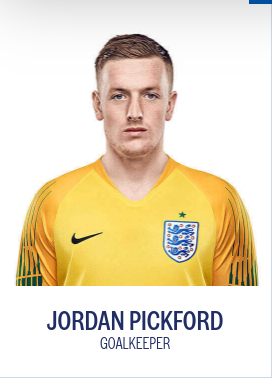 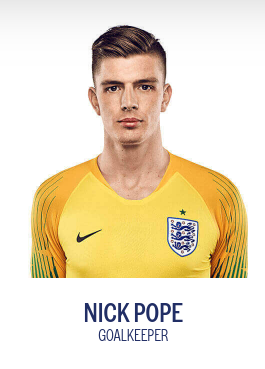 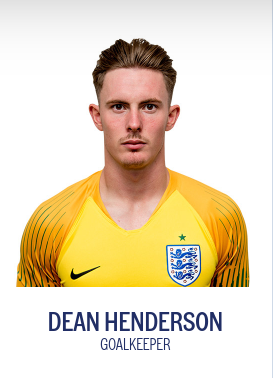 Defenders Defenders Defenders 25 sit ups15 sit ups10 sit ups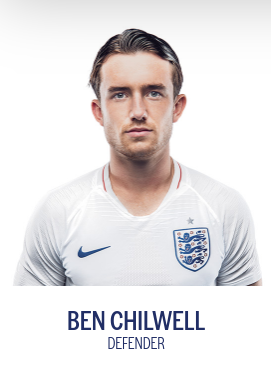 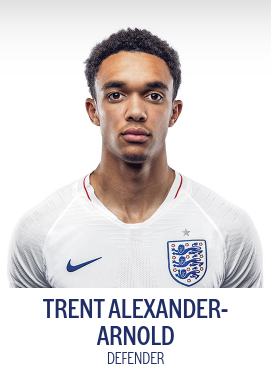 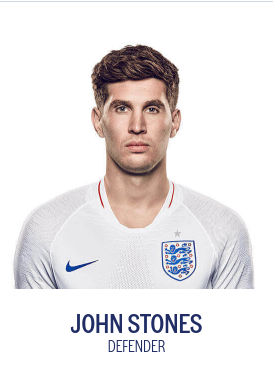 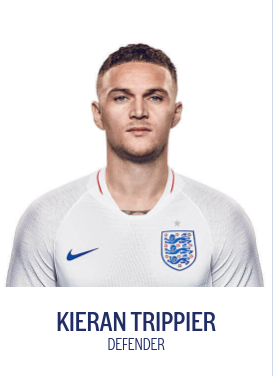 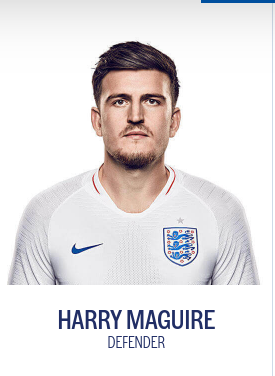 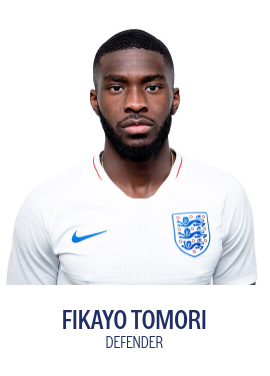 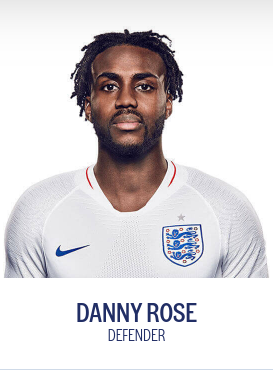 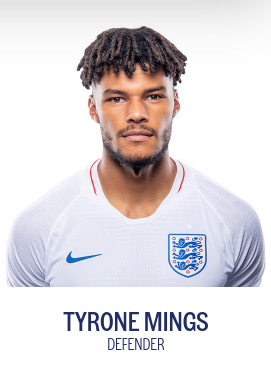 MidfieldersMidfieldersMidfielders20 Burpees (per midfielder)10 Burpees (per midfielder)5 Burpees (per midfielder)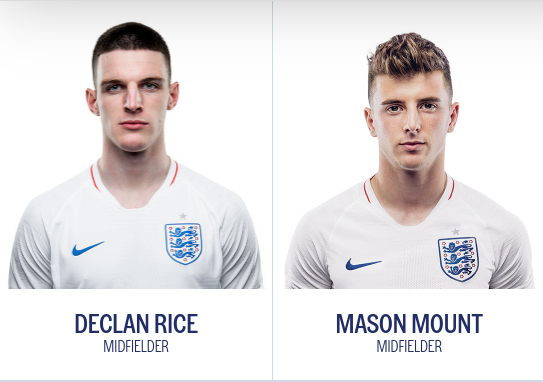 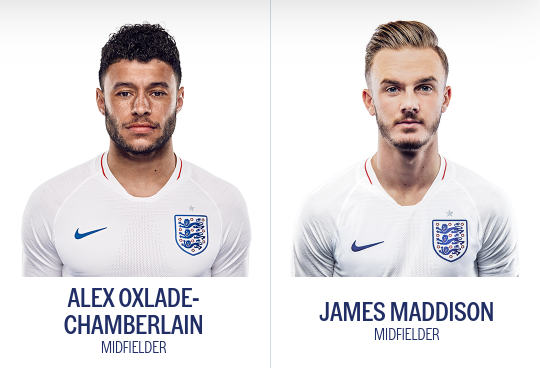 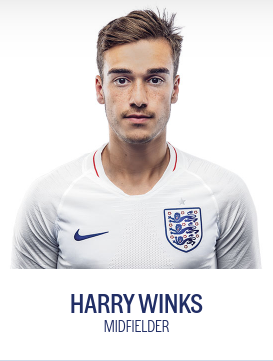 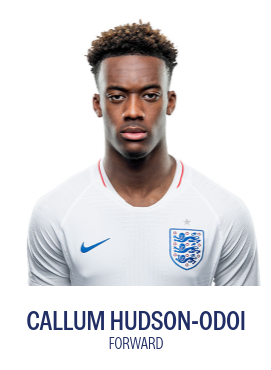 StrikersStrikersStrikers40 Star Jumps (per striker)30 Star Jumps (per striker)20 Star Jumps (per striker)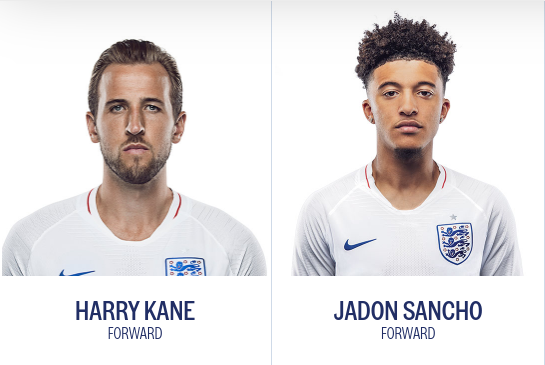 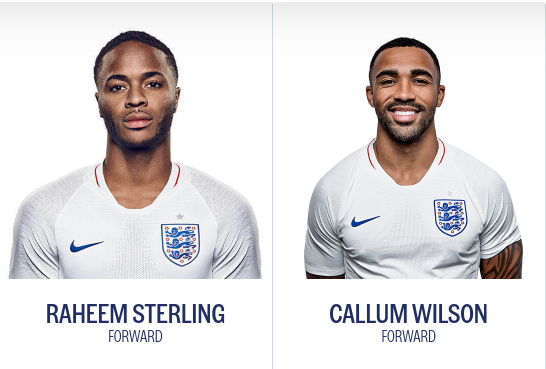 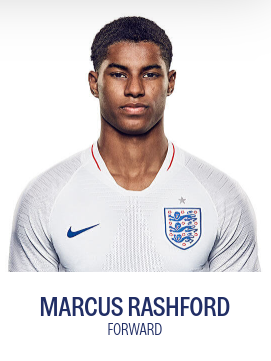 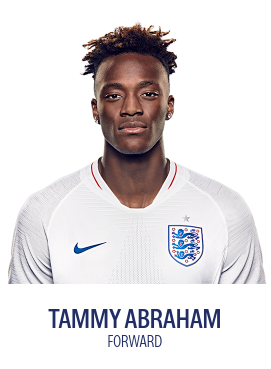 Legends- CLICK HERE TO SPIN THE WHEELLegends- CLICK HERE TO SPIN THE WHEELLegends- CLICK HERE TO SPIN THE WHEELLegends- CLICK HERE TO SPIN THE WHEELLegends- CLICK HERE TO SPIN THE WHEEL1 minute plank30 Sit-ups10 Burpees10 Star Jumps5 Press-ups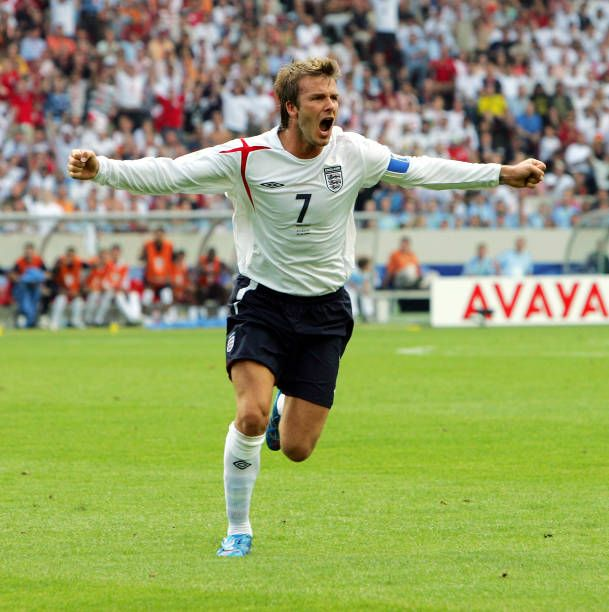 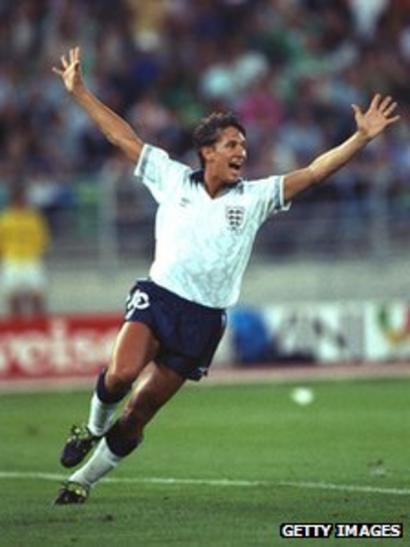 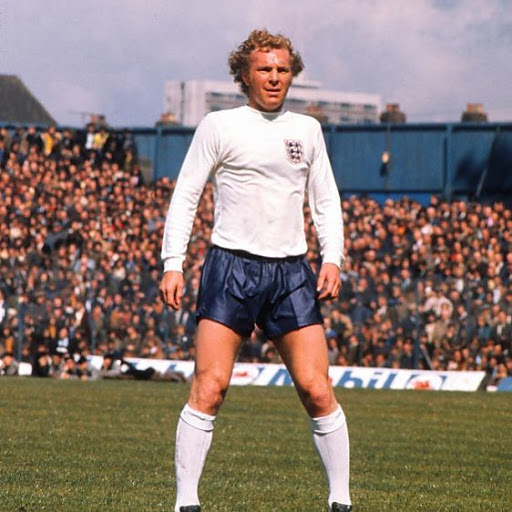 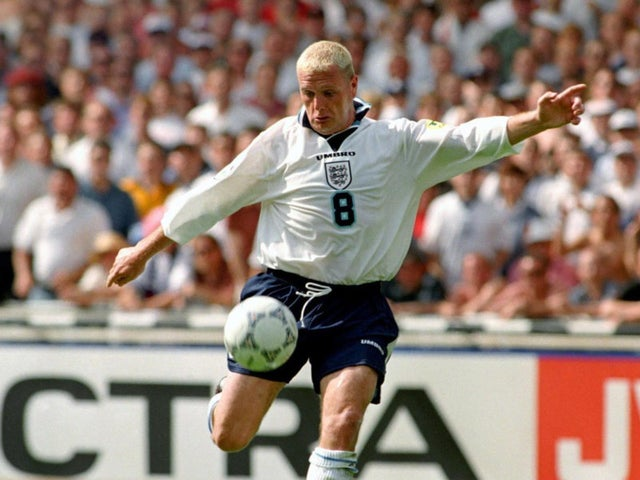 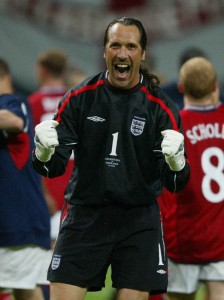 BeckhamLinekerMooreGascoigneSeaman